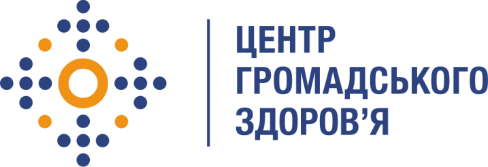 Державна установа 
«Центр громадського здоров’я Міністерства охорони здоров’я України» оголошує конкурс на відбір консультант для проведення візитів технічної допомоги з регіонального рівня до закладів охорони здоров’я, що надають медичну допомогу людям, які хворіють на туберкульоз  в рамках програми Глобального фонду для боротьби зі СНІДом, туберкульозом та малярією «Стійка відповідь на епідемії ВІЛ і ТБ в умовах війни та відновлення України».Назва позиції: Консультант для проведення візитів технічної допомоги з регіонального рівня до закладів охорони здоров’я, що надають медичну допомогу людям, які хворіють на туберкульоз  Рівень зайнятості: частковаРегіон діяльності: Вінницька, Волинська, Дніпропетровська, Житомирська, Закарпатська, Запорізька, Івано-Франківська, Київська, Кіровоградська, Львівська, Полтавська, Рівненська, Сумська, Тернопільська, Харківська, Хмельницька, Херсонська, Чернівецька областіІнформація щодо установи:Державна установа «Центр громадського здоров’я Міністерства охорони здоров’я України» (ЦГЗ) — санітарно-профілактичний заклад охорони здоров’я, головними завданнями якого є діяльність у галузі громадського здоров’я і забезпечення потреб населення шляхом здійснення епідеміологічного нагляду, виконання повноважень щодо захисту населення від інфекційних та неінфекційних захворювань, лабораторної діяльності, біологічної безпеки та біологічного захисту. ЦГЗ виконує функції головної установи Міністерства охорони здоров’я України у галузі громадського здоров’я та протидії небезпечним, особливо небезпечним, інфекційним та неінфекційним захворюванням, біологічного захисту та біологічної безпеки, імунопрофілактики, лабораторної діагностики інфекційних недуг, гігієнічних та мікробіологічних аспектів здоров’я людини, пов’язаних із довкіллям, національного координатора Міжнародних медико-санітарних правил, координації реагування на надзвичайні ситуації у секторі громадського здоров’я.З метою координації надання медичної допомоги людям, які хворіють на туберкульоз, широкого запровадження сучасних підходів до скринінгу, діагностики, профілактики та лікування туберкульозу, регіональні фтизіопульмонологічні центри надають організаційно-методичну допомогу закладам охорони здоров’я на регіональному рівні.  Для надання організаційно-методичної допомоги на місцях,  супервізії та комплексної оцінки ефективності заходів з протидії туберкульозу рекомендований підхід включає візити команд технічної допомоги до закладів  охорони здоров’я, що надають медичну допомогу людям, які хворіють на туберкульоз . До складу команд в залежності від потреб конкретного закладу можуть входити: лікар-фтизіатр, лікар–фтизіатр дитячий, представники МіО, інфекційного контролю, лабораторної служби, фарм.менеджменту та інші фахівці. Як результат, така діяльність підсилить виконання заходів державних стратегій та сприятиме покращенню епідеміологічної ситуації в регіоні.Основні обов'язки:здійснення візиту в складі моніторингової команди регіонального фтизіопульмонологічного центру в заклади охорони здоров’я, що надають медичну допомогу людям, які хворіють на туберкульоз;комплексна оцінка діяльності заклади охорони здоров’я що надають медичну допомогу людям, які хворіють на туберкульоз в регіоні;надання рекомендацій щодо покращення заходів з подолання туберкульозу;підготовка комплексного звіту за результатами проведеного візиту технічної допомоги відповідно до форми, визначеної Центром.Вимоги до професійної компетентності:Вища освіта в галузі знань «Охорона здоров’я».Досвід роботи за фахом не менше 3-х років в сфері надання послуг з протидії туберкульозу у закладах охорони здоров’я.Знання національної нормативно-правової бази з питань виявлення, діагностики та лікування туберкульозу.Досвід здійснення візитів технічної допомоги до закладів охорони здоров’я (буде перевагою).Резюме мають бути надіслані електронною поштою на електронну адресу: vacancies@phc.org.ua. В темі листа, будь ласка, зазначте: «305-2024 Консультант для проведення візитів технічної допомоги з регіонального рівня до закладів охорони здоров’я, що надають медичну допомогу людям, які хворіють на туберкульоз».Термін подання документів – до 03 липня 2024 року, реєстрація документів 
завершується о 18:00.За результатами відбору резюме успішні кандидати будуть запрошені до участі у співбесіді. У зв’язку з великою кількістю заявок, ми будемо контактувати лише з кандидатами, запрошеними на співбесіду. Умови завдання та контракту можуть бути докладніше обговорені під час співбесіди.Державна установа «Центр громадського здоров’я Міністерства охорони здоров’я України»  залишає за собою право повторно розмістити оголошення про вакансію, скасувати конкурс на заміщення вакансії, запропонувати посаду зі зміненими обов’язками чи з іншою тривалістю контракту.